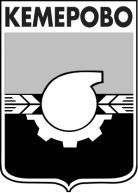 АДМИНИСТРАЦИЯ ГОРОДА КЕМЕРОВОПОСТАНОВЛЕНИЕот 20.08.2018 № 1757О внесении изменений в постановление администрации города Кемерово от 23.05.2012 № 682 «Об утверждении состава комиссий по делам несовершеннолетних и защите их прав»В целях обеспечения деятельности комиссий города Кемерово по делам несовершеннолетних и защите их прав, на основании статьи 45 Устава города Кемерово 1. Внести следующие изменения в постановление администрации города Кемерово от 23.05.2012 № 682 «Об утверждении состава комиссий по делам несовершеннолетних и защите их прав» (далее – постановление):1.1. В приложении № 1 к постановлению:1.1.1. Вывести из состава комиссии города Кемерово по делам несовершеннолетних и защите их прав по Ленинскому району (далее –комиссии) Колмогорову Наталью Николаевну.1.1.2. Ввести в состав комиссии:- Игошину Викторию Анатольевну, заведующего отделением МКУ «Центр социальной помощи семье и детям г. Кемерово» по Ленинскому району, в качестве члена комиссии (по согласованию).1.2. В приложении № 4 к постановлению:1.2.1. Вывести из состава комиссии города Кемерово по делам несовершеннолетних и защите их прав по Заводскому району (далее –комиссии) Пономареву Наталью Викторовну, Гончарову Наталью Геннадьевну, Мазурок Наталью Владимировну, Дементьеву Олесю Александровну, Муляра Сергея Александровича.1.2.2. Ввести в состав комиссии: - Павлова Евгения Анатольевича, заместителя Главы города, начальника территориального управления Заводского района, в качестве председателя комиссии;- Нагорную Светлану Викторовну, заместителя начальника отдела участковых уполномоченных полиции по делам несовершеннолетних отдела полиции «Южный» Управления МВД России по г. Кемерово, в качестве члена комиссии (по согласованию);- Савченко Татьяну Сергеевну, заведующего территориальным отделением МКУ «Центр социальной помощи семье и детям г. Кемерово» по Заводскому району, в качестве заместителя председателя комиссии (по согласованию);- Миллер Анну Владимировну, заместителя начальника отдела участковых уполномоченных полиции по делам несовершеннолетних отдела полиции «Заводский» Управления МВД России по г. Кемерово, в качестве члена комиссии (по согласованию).2. Комитету по работе со средствами массовой информации (Е.А. Дубкова) обеспечить официальное опубликование настоящего постановления.         	3. Контроль за исполнением настоящего постановления возложить на заместителя Главы города по социальным вопросам О.В. Коваленко. Глава города                                                                                  И.В. Середюк